Strana 1 / 1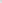 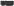 UJFME120199, 8.70.1112, (C) MRP - Informatics, s.r.o., P.O.BOX 35, 763 15 Slušovice	Dodavatel:	IC: 62244892	DIČ: CZ62244892ABCD Služby školám s.r.o.	Dodavatel:	IC: 62244892	DIČ: CZ62244892ABCD Služby školám s.r.o.DAŇOVÝ DOKLAD (FAKTURA) č.: FV230413Variabilní symbol: 230413Konstantní symbol: 0008DAŇOVÝ DOKLAD (FAKTURA) č.: FV230413Variabilní symbol: 230413Konstantní symbol: 0008Kaplanova 574 460 02 Liberec 23	Odběratel:	'č: 63788136	DIČ:Základní škola U Nových lázníU Nových lázní 1102/4 415 01 TepliceTel.:	Odběratel:	'č: 63788136	DIČ:Základní škola U Nových lázníU Nových lázní 1102/4 415 01 TepliceTel.:	Odběratel:	'č: 63788136	DIČ:Základní škola U Nových lázníU Nových lázní 1102/4 415 01 TepliceTel.:	Odběratel:	'č: 63788136	DIČ:Základní škola U Nových lázníU Nových lázní 1102/4 415 01 TepliceTel.:Bankovní spojení:Banka / SWIFT: ČSOB Liberec / CEKOCZPPČíslo účtu:	205802373 / 0300'BAN:	CZ86 0300 0000 0002 0580 2373 Obchodní údaje:Zakázka:Objednávka:	371 / 19.09.2023Dodací list:	FV230413Způsob dopravy:	Středisko: 3	Odběratel:	'č: 63788136	DIČ:Základní škola U Nových lázníU Nových lázní 1102/4 415 01 TepliceTel.:	Odběratel:	'č: 63788136	DIČ:Základní škola U Nových lázníU Nových lázní 1102/4 415 01 TepliceTel.:Bankovní spojení:Banka / SWIFT: ČSOB Liberec / CEKOCZPPČíslo účtu:	205802373 / 0300'BAN:	CZ86 0300 0000 0002 0580 2373 Obchodní údaje:Zakázka:Objednávka:	371 / 19.09.2023Dodací list:	FV230413Způsob dopravy:	Středisko: 3	Datum splatnosti:	10.11.2023	Forma úhrady:	ppDatum vystavení:	27.10.2023 Datum uskutečnění zdanitelného plnění / přijetí úplaty: 27.10.2023	Datum splatnosti:	10.11.2023	Forma úhrady:	ppDatum vystavení:	27.10.2023 Datum uskutečnění zdanitelného plnění / přijetí úplaty: 27.10.2023	Fakturujeme Vám:	MJ	Počet W	Cena MJ	DPH Sleva	Celkem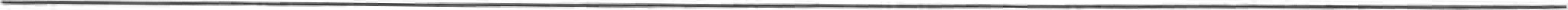 set stavitelného nábytku SET 2104, velikost 3-6, velikost židle 3-5	RAL 3002	ks	15	4 846,28	21%	87 960,00stěhování do 1 patra	kpl	826,45	1 ooo,ooset stavitelného nábytku SET 2104, velikost 4-7, velikost židle 5-7	RAL 3002	ks	15	4 846,28	21%	87 960,00stěhování do 3 patra	kpl	1 652,89	2 ooo,oodoprava	kpl	1	991 ,74	21%	1 200,00	Fakturujeme Vám:	MJ	Počet W	Cena MJ	DPH Sleva	Celkemset stavitelného nábytku SET 2104, velikost 3-6, velikost židle 3-5	RAL 3002	ks	15	4 846,28	21%	87 960,00stěhování do 1 patra	kpl	826,45	1 ooo,ooset stavitelného nábytku SET 2104, velikost 4-7, velikost židle 5-7	RAL 3002	ks	15	4 846,28	21%	87 960,00stěhování do 3 patra	kpl	1 652,89	2 ooo,oodoprava	kpl	1	991 ,74	21%	1 200,00	Fakturujeme Vám:	MJ	Počet W	Cena MJ	DPH Sleva	Celkemset stavitelného nábytku SET 2104, velikost 3-6, velikost židle 3-5	RAL 3002	ks	15	4 846,28	21%	87 960,00stěhování do 1 patra	kpl	826,45	1 ooo,ooset stavitelného nábytku SET 2104, velikost 4-7, velikost židle 5-7	RAL 3002	ks	15	4 846,28	21%	87 960,00stěhování do 3 patra	kpl	1 652,89	2 ooo,oodoprava	kpl	1	991 ,74	21%	1 200,00	Fakturujeme Vám:	MJ	Počet W	Cena MJ	DPH Sleva	Celkemset stavitelného nábytku SET 2104, velikost 3-6, velikost židle 3-5	RAL 3002	ks	15	4 846,28	21%	87 960,00stěhování do 1 patra	kpl	826,45	1 ooo,ooset stavitelného nábytku SET 2104, velikost 4-7, velikost židle 5-7	RAL 3002	ks	15	4 846,28	21%	87 960,00stěhování do 3 patra	kpl	1 652,89	2 ooo,oodoprava	kpl	1	991 ,74	21%	1 200,00Rozpis DPH (v Kč):	Sazba DPH	Základ DPH	DPH	Celkem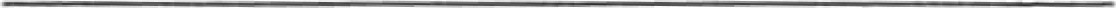 Základní 21% 148 859,50 31 260,50 180 120,00 Součet 148 859,50 31 260,50 180 120,00Celkem k úhradě (Kč):Doplöuiĺcí text:- Finna je zapsána v Obchodním rejstříku vedeném Krajským soudem v Ústí nad Labem, oddíl C, vložka 8356,Příspěvek na historický elektroodpad je zahmut v ceně zbožíPřevzetí zboží kupující potvrzuje, že se seznámil s obchodními podmínkami prodávajícího (www.sluzby-skolam.com) a ze s nimi souhlasí.	Vystavil: Andrea Honzátková	Telefon: 482 771 679, E-mail: ucto@abcd-liberec.czRozpis DPH (v Kč):	Sazba DPH	Základ DPH	DPH	CelkemZákladní 21% 148 859,50 31 260,50 180 120,00 Součet 148 859,50 31 260,50 180 120,00Celkem k úhradě (Kč):Doplöuiĺcí text:- Finna je zapsána v Obchodním rejstříku vedeném Krajským soudem v Ústí nad Labem, oddíl C, vložka 8356,Příspěvek na historický elektroodpad je zahmut v ceně zbožíPřevzetí zboží kupující potvrzuje, že se seznámil s obchodními podmínkami prodávajícího (www.sluzby-skolam.com) a ze s nimi souhlasí.	Vystavil: Andrea Honzátková	Telefon: 482 771 679, E-mail: ucto@abcd-liberec.czRozpis DPH (v Kč):	Sazba DPH	Základ DPH	DPH	CelkemZákladní 21% 148 859,50 31 260,50 180 120,00 Součet 148 859,50 31 260,50 180 120,00Celkem k úhradě (Kč):Doplöuiĺcí text:- Finna je zapsána v Obchodním rejstříku vedeném Krajským soudem v Ústí nad Labem, oddíl C, vložka 8356,Příspěvek na historický elektroodpad je zahmut v ceně zbožíPřevzetí zboží kupující potvrzuje, že se seznámil s obchodními podmínkami prodávajícího (www.sluzby-skolam.com) a ze s nimi souhlasí.	Vystavil: Andrea Honzátková	Telefon: 482 771 679, E-mail: ucto@abcd-liberec.czRozpis DPH (v Kč):	Sazba DPH	Základ DPH	DPH	CelkemZákladní 21% 148 859,50 31 260,50 180 120,00 Součet 148 859,50 31 260,50 180 120,00Celkem k úhradě (Kč):Doplöuiĺcí text:- Finna je zapsána v Obchodním rejstříku vedeném Krajským soudem v Ústí nad Labem, oddíl C, vložka 8356,Příspěvek na historický elektroodpad je zahmut v ceně zbožíPřevzetí zboží kupující potvrzuje, že se seznámil s obchodními podmínkami prodávajícího (www.sluzby-skolam.com) a ze s nimi souhlasí.	Vystavil: Andrea Honzátková	Telefon: 482 771 679, E-mail: ucto@abcd-liberec.cz